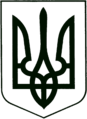 УКРАЇНА
МОГИЛІВ-ПОДІЛЬСЬКА МІСЬКА РАДА
ВІННИЦЬКОЇ ОБЛАСТІВИКОНАВЧИЙ КОМІТЕТ                                                           РІШЕННЯ №160Від 27 червня 2024 року                                              м. Могилів-ПодільськийПро фінансово-господарську діяльність КП «ПТРЦ «Краяни» за 2023 рік та І півріччя 2024 року          Керуючись ст.ст. 30, 59 Закону України «Про місцеве самоврядування в Україні», відповідно до рішення виконавчого комітету міської ради від 28.12.2023 №371 «Про план роботи виконавчого комітету міської ради на 2024 рік», заслухавши інформацію директора КП «ПТРЦ «Краяни» Дмитрук М.І. про фінансово-господарську діяльність підприємства за 2023 рік та І півріччя 2024 року, -виконавчий комітет міської ради ВИРІШИВ:1. Інформацію директора КП «ПТРЦ «Краяни» Дмитрук М.І. про фінансово-господарську діяльність підприємства за 2023 рік та І півріччя 2024 року взяти до відома.2. Директору КП «ПТРЦ «Краяни» Дмитрук М.І. постійно проводити роботу для забезпечення прибуткової діяльності і покращення фінансового стану підприємства.    3. Контроль за виконанням даного рішення покласти на заступника міського голови з питань діяльності виконавчих органів Слободянюка М.В.Міський голова                                                        Геннадій ГЛУХМАНЮК